   Мусороуборочный автомобиль New truck generation Scania P380 B6x4HZ, тип кузова: Zoeller MEDIUM XXL 22.6 m3 + SK 200W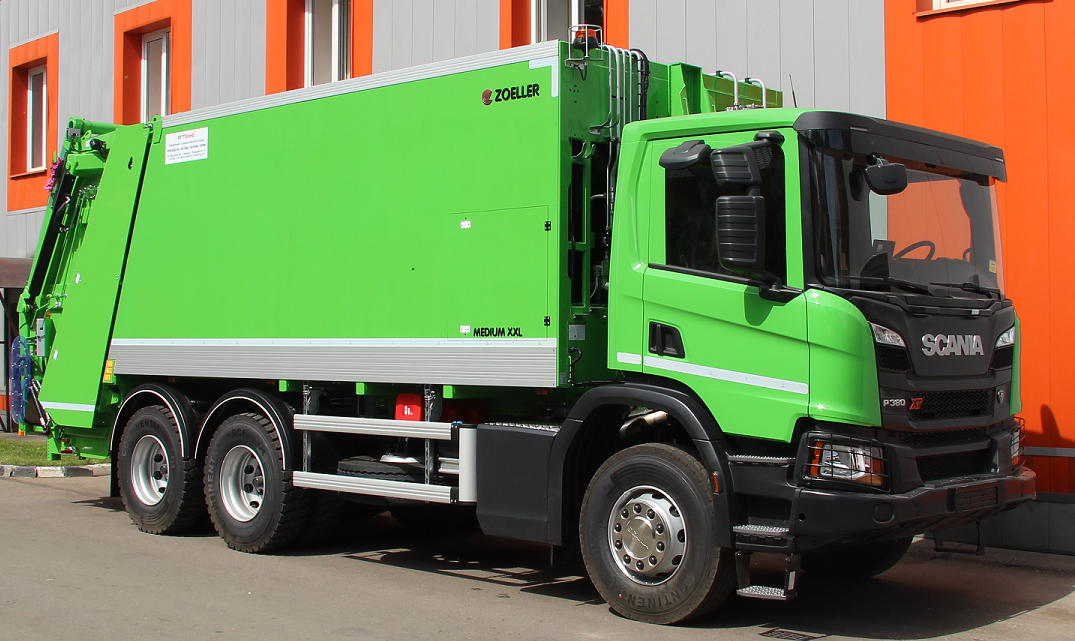 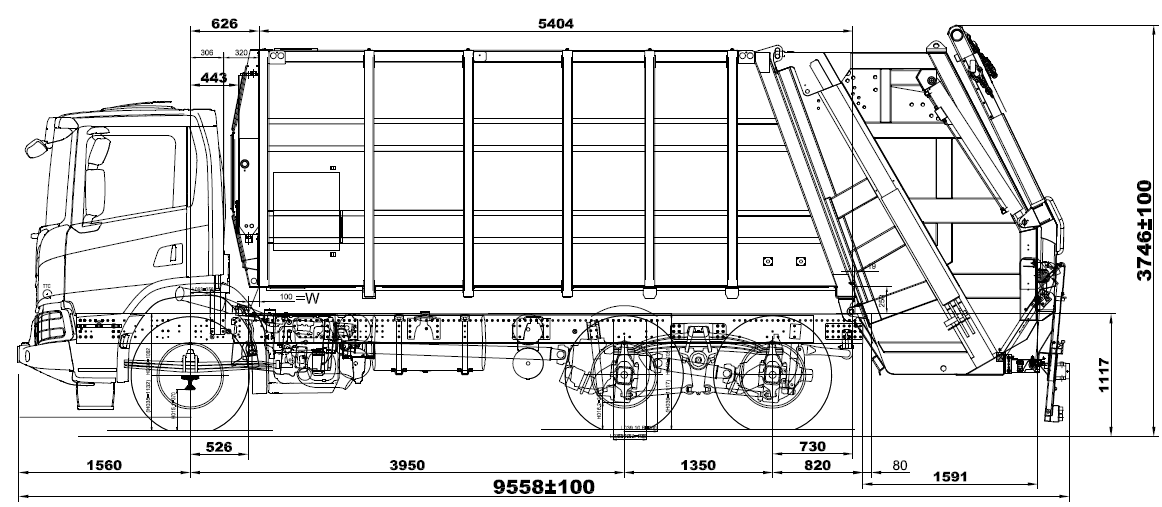 P 380 B6x4HZWHI-E5-NTG CBU CP14L w/o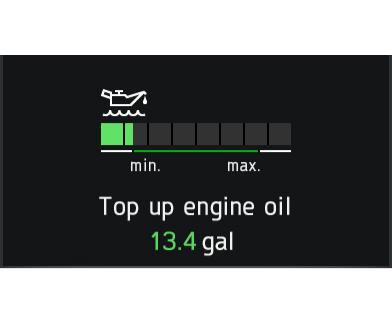 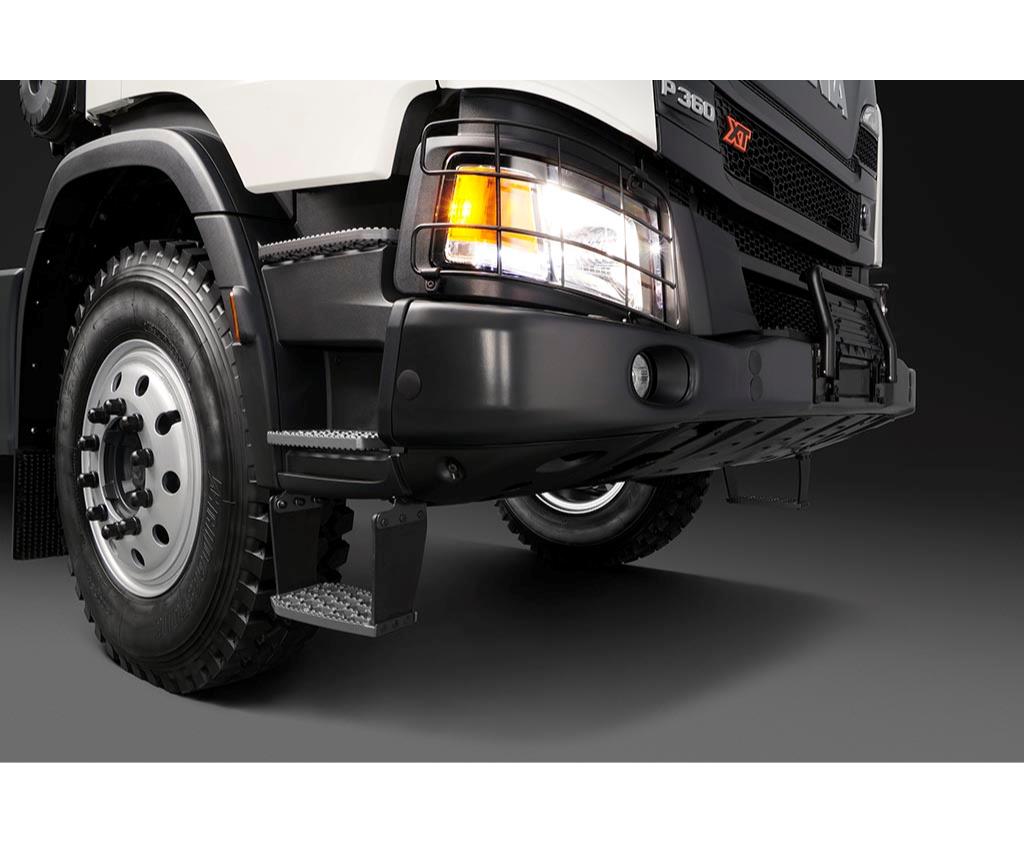 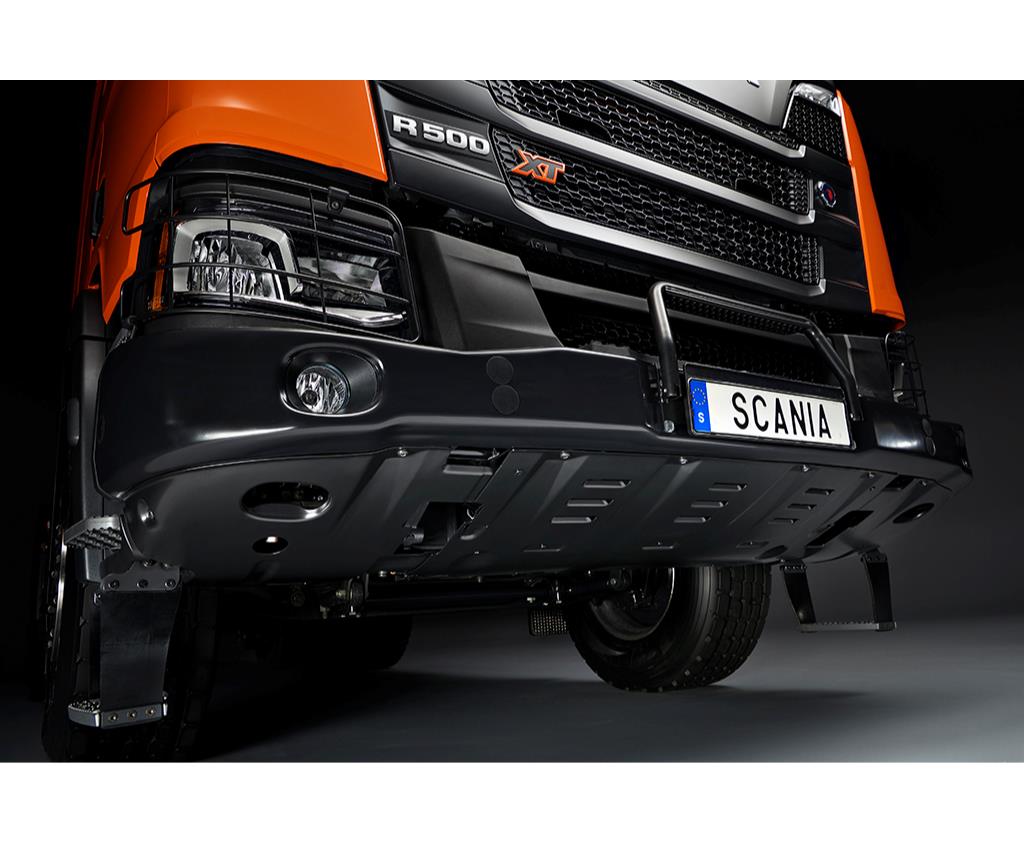 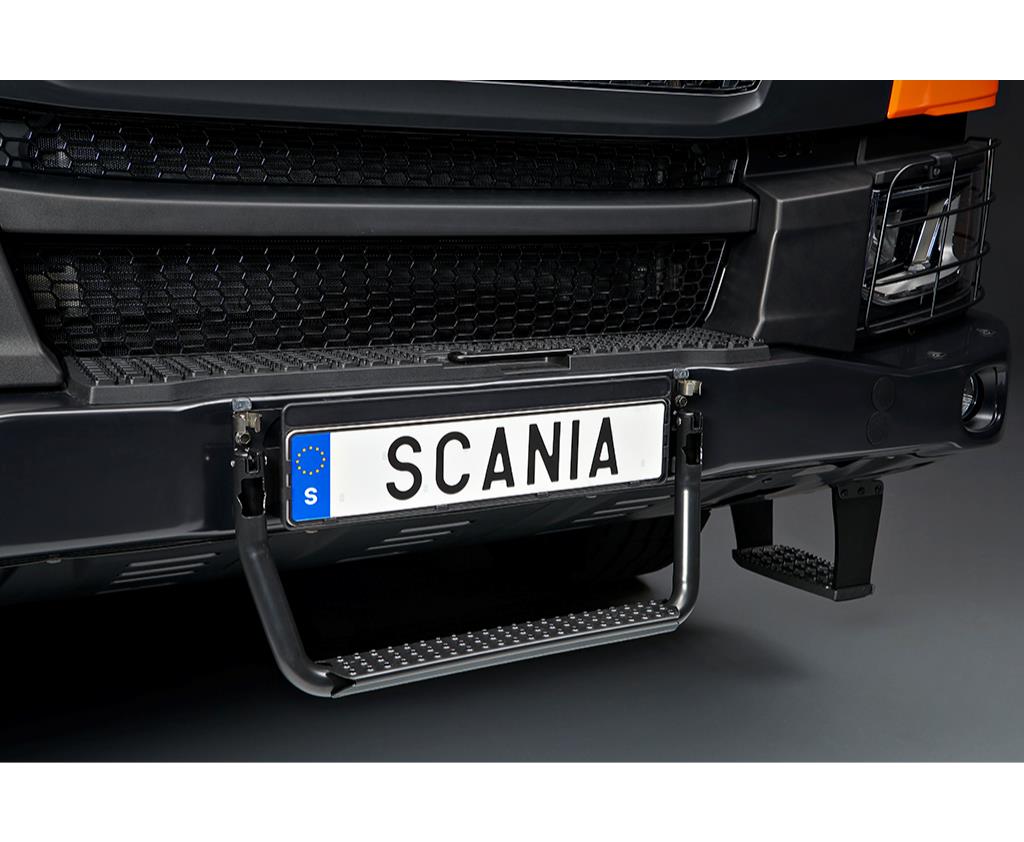 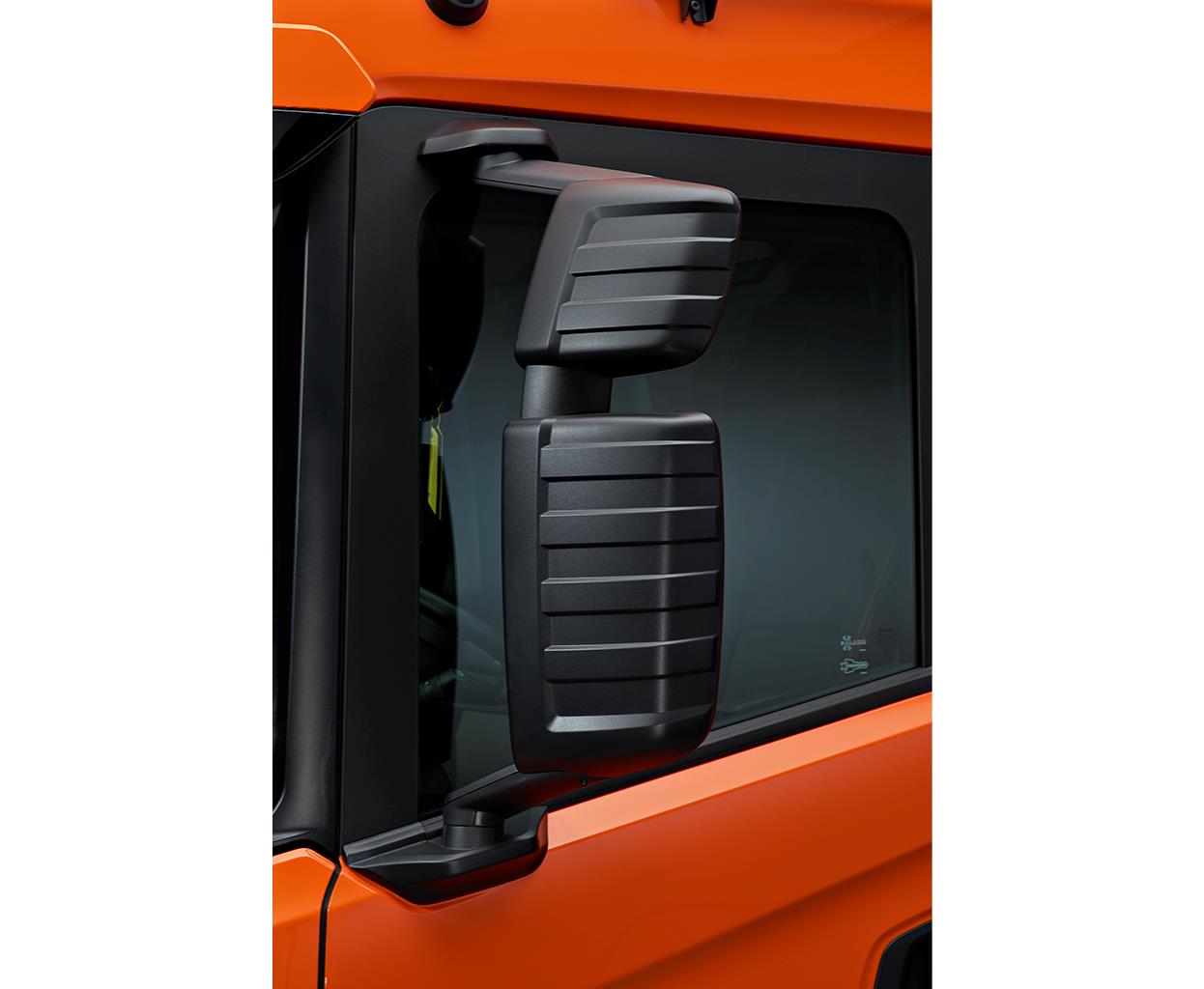 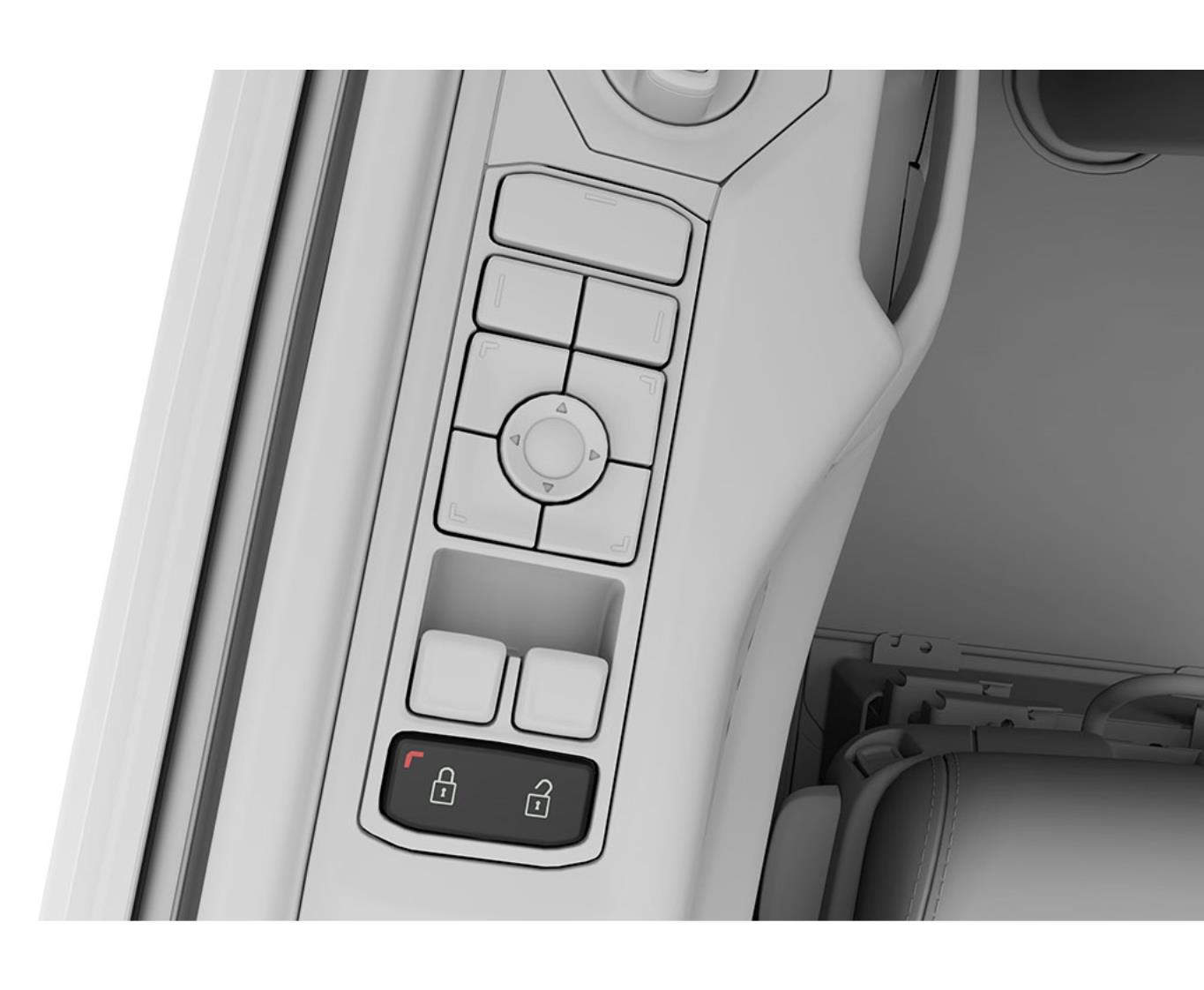 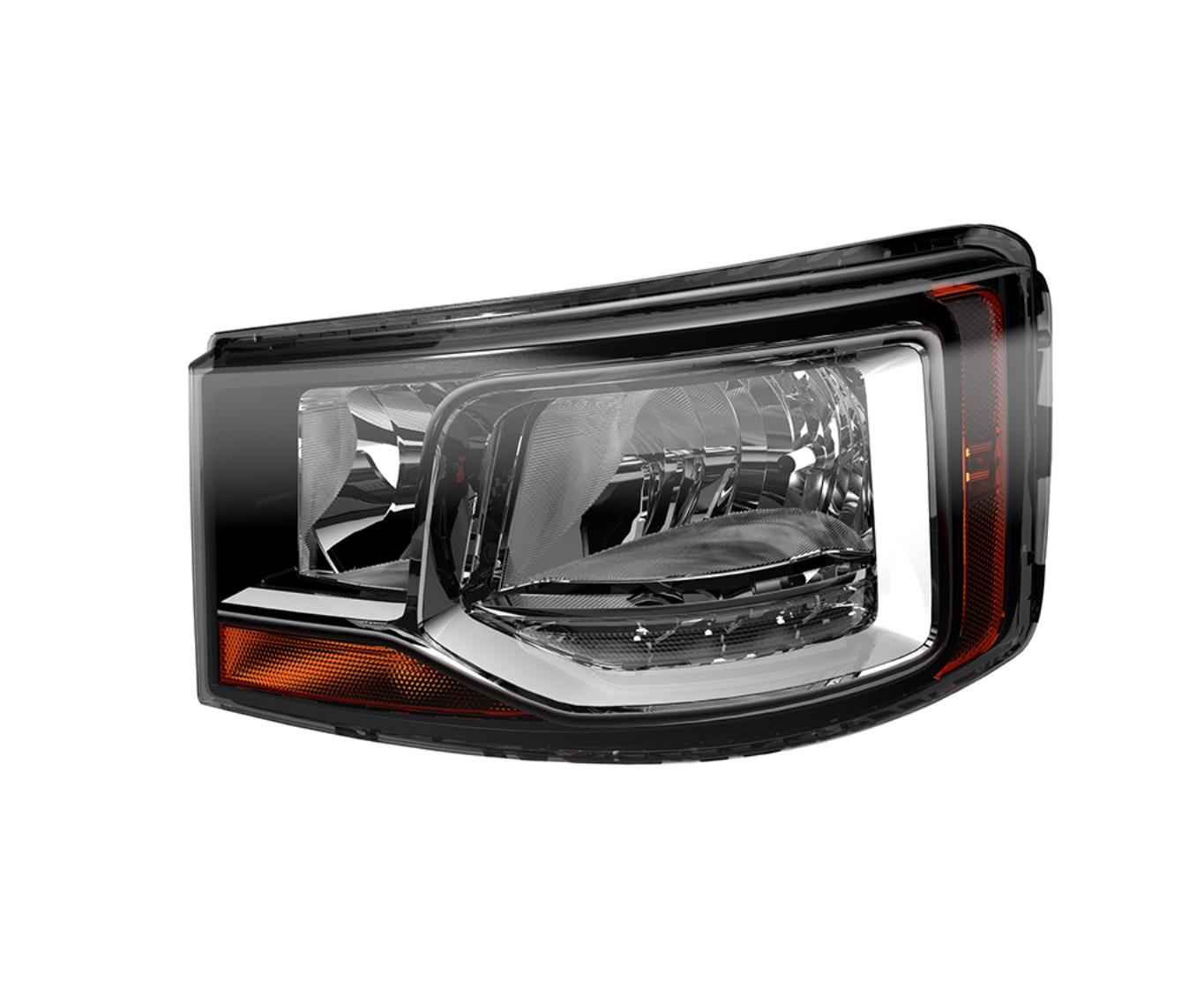 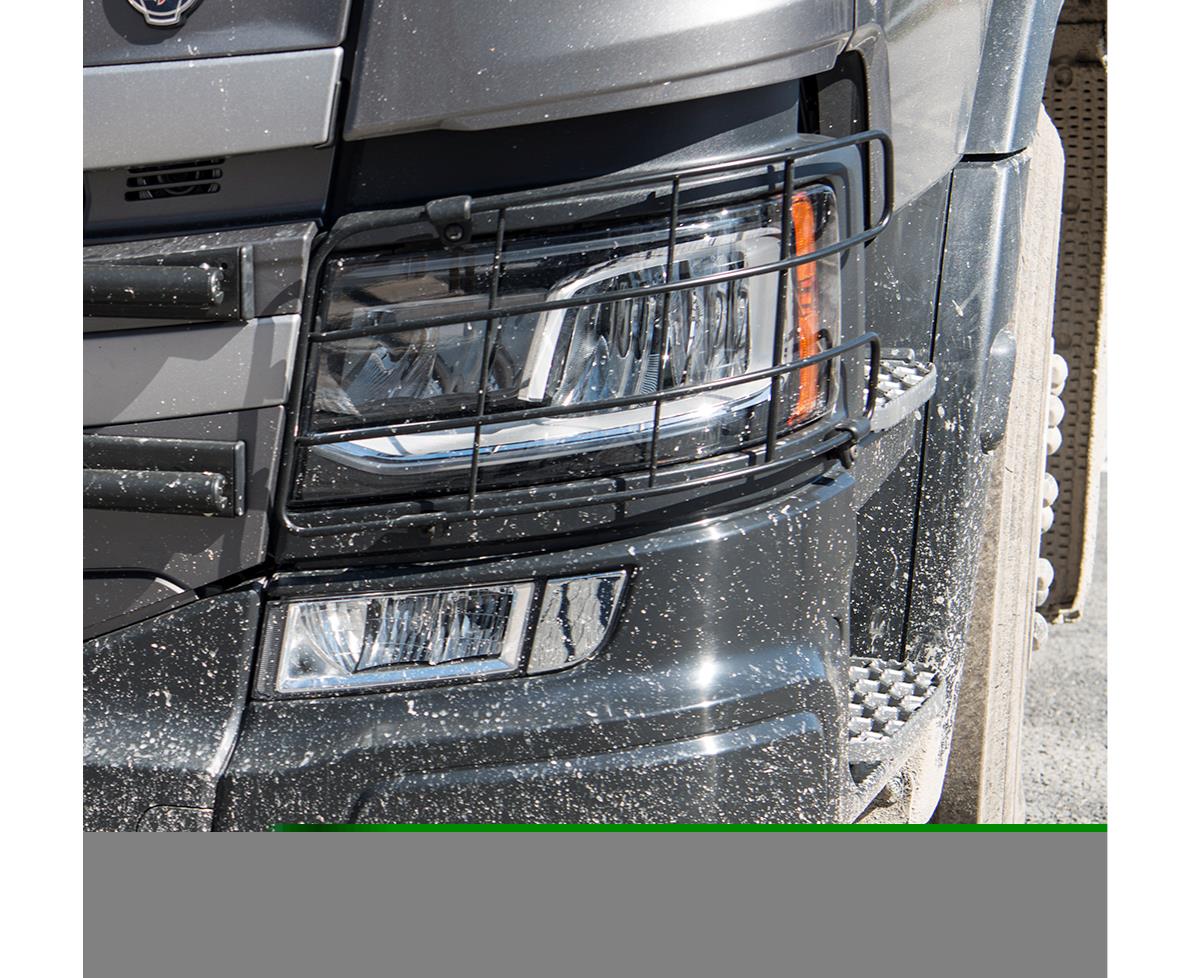 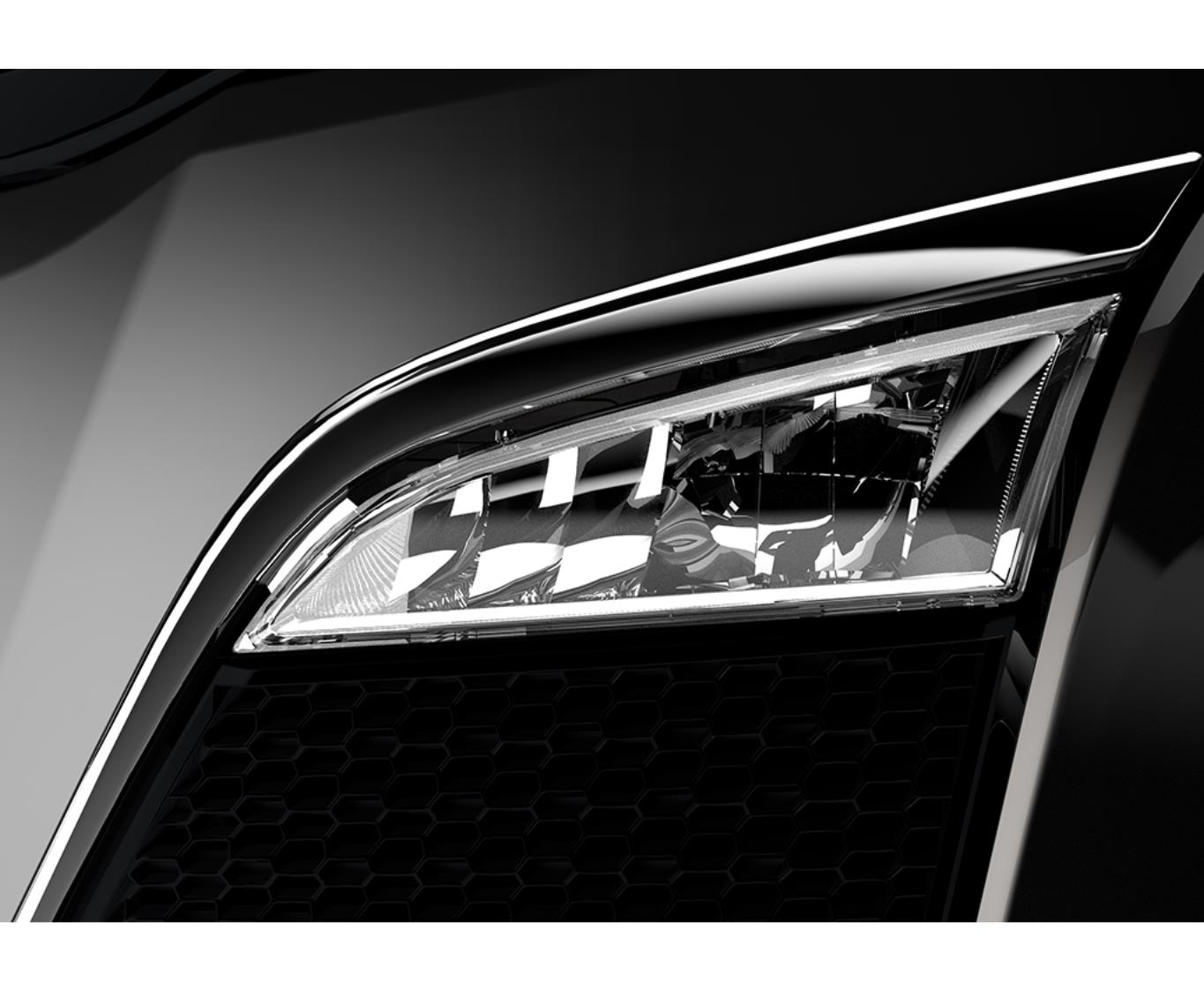 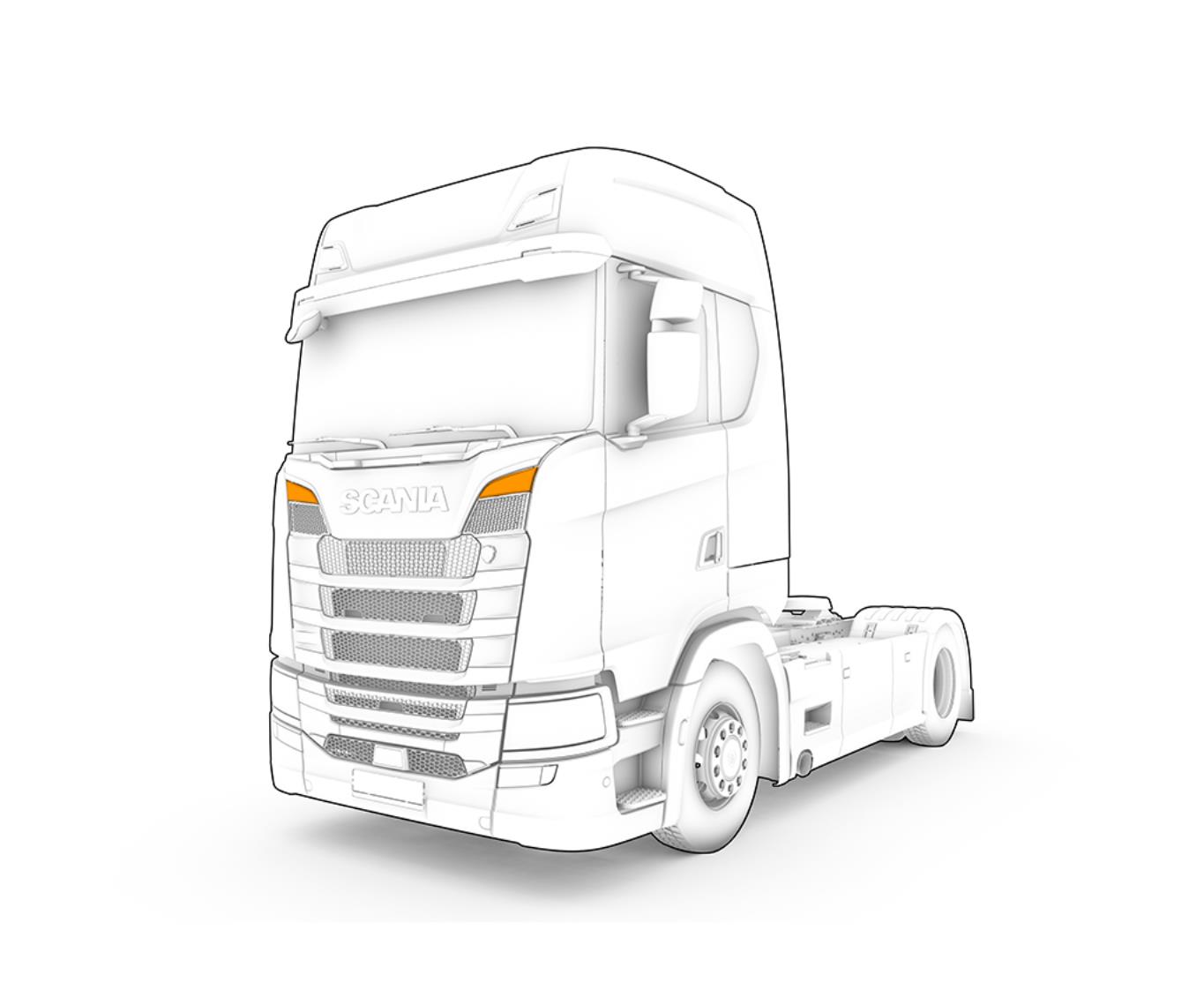 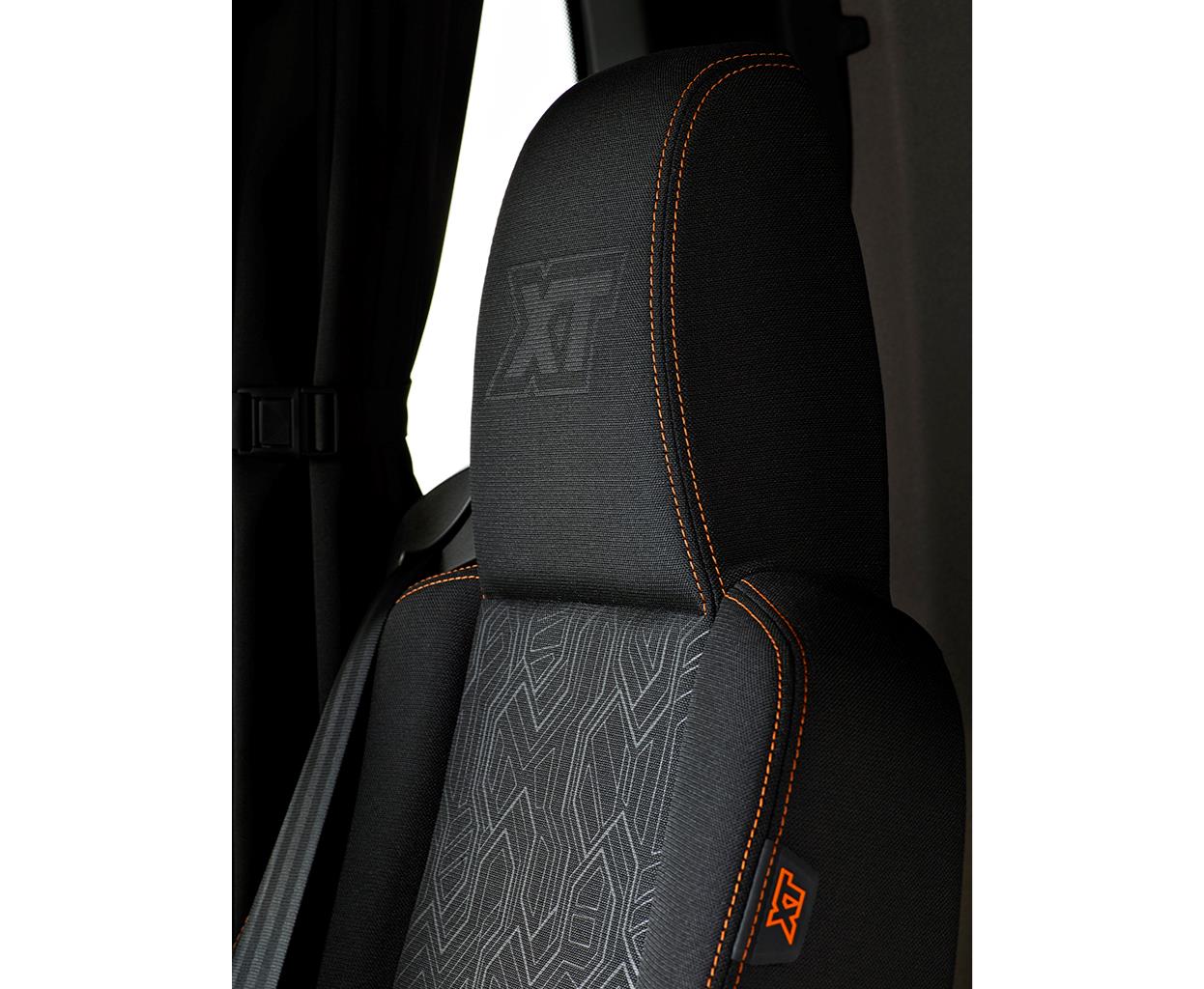 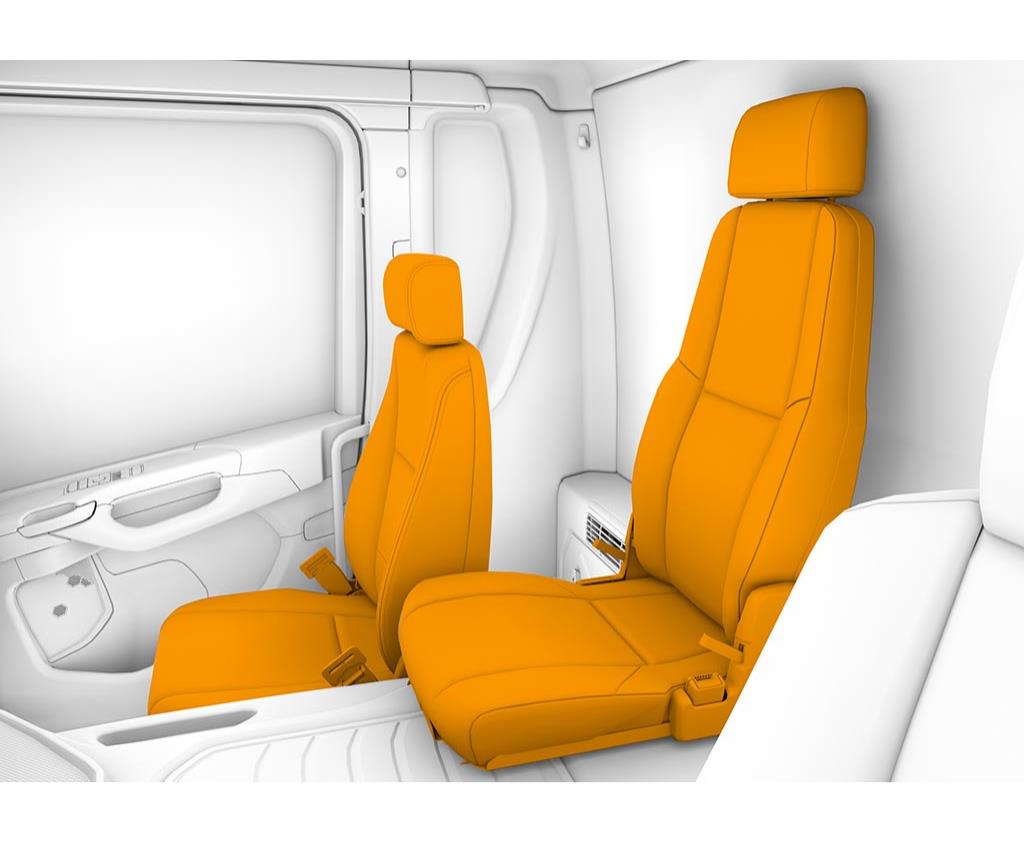 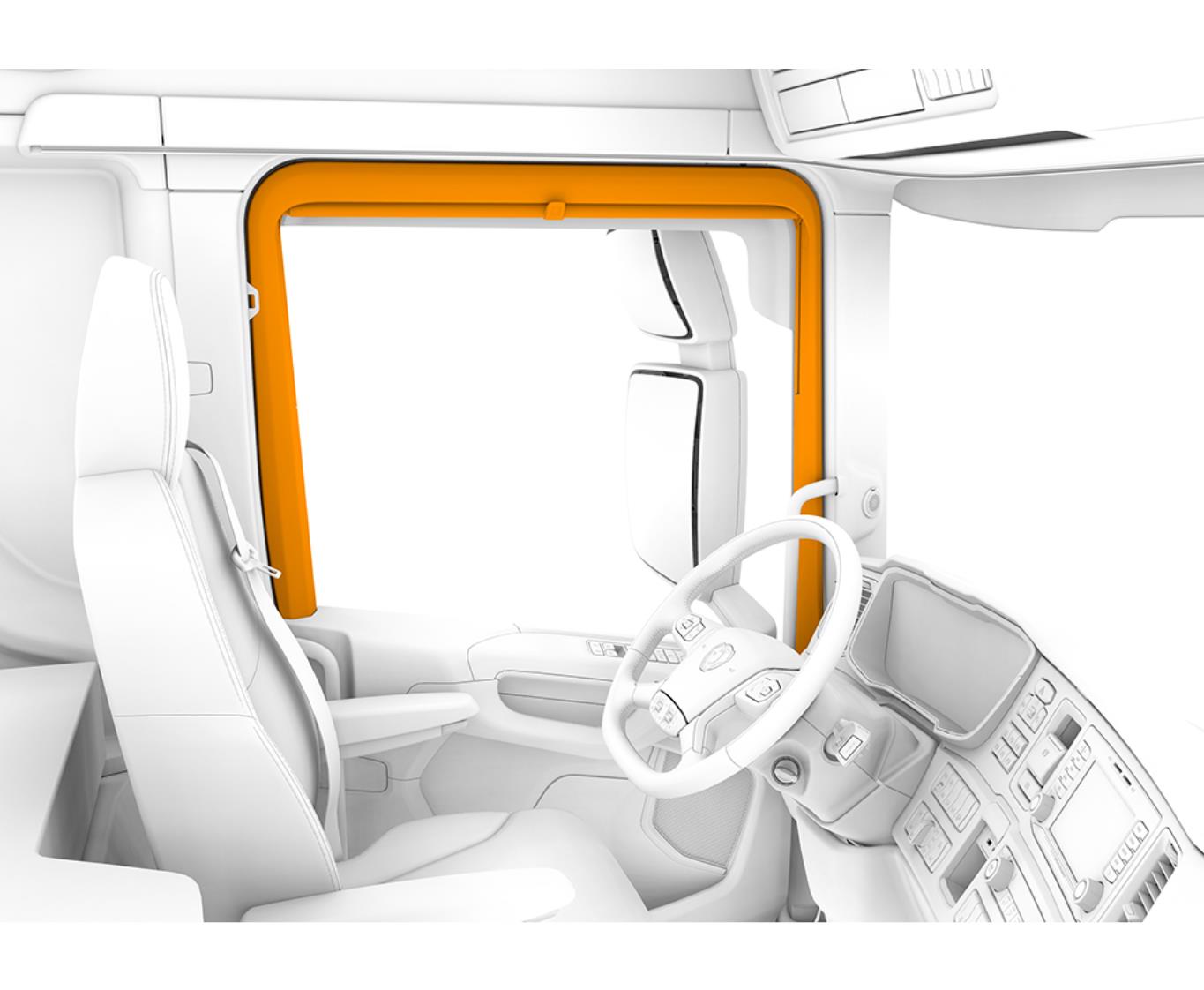 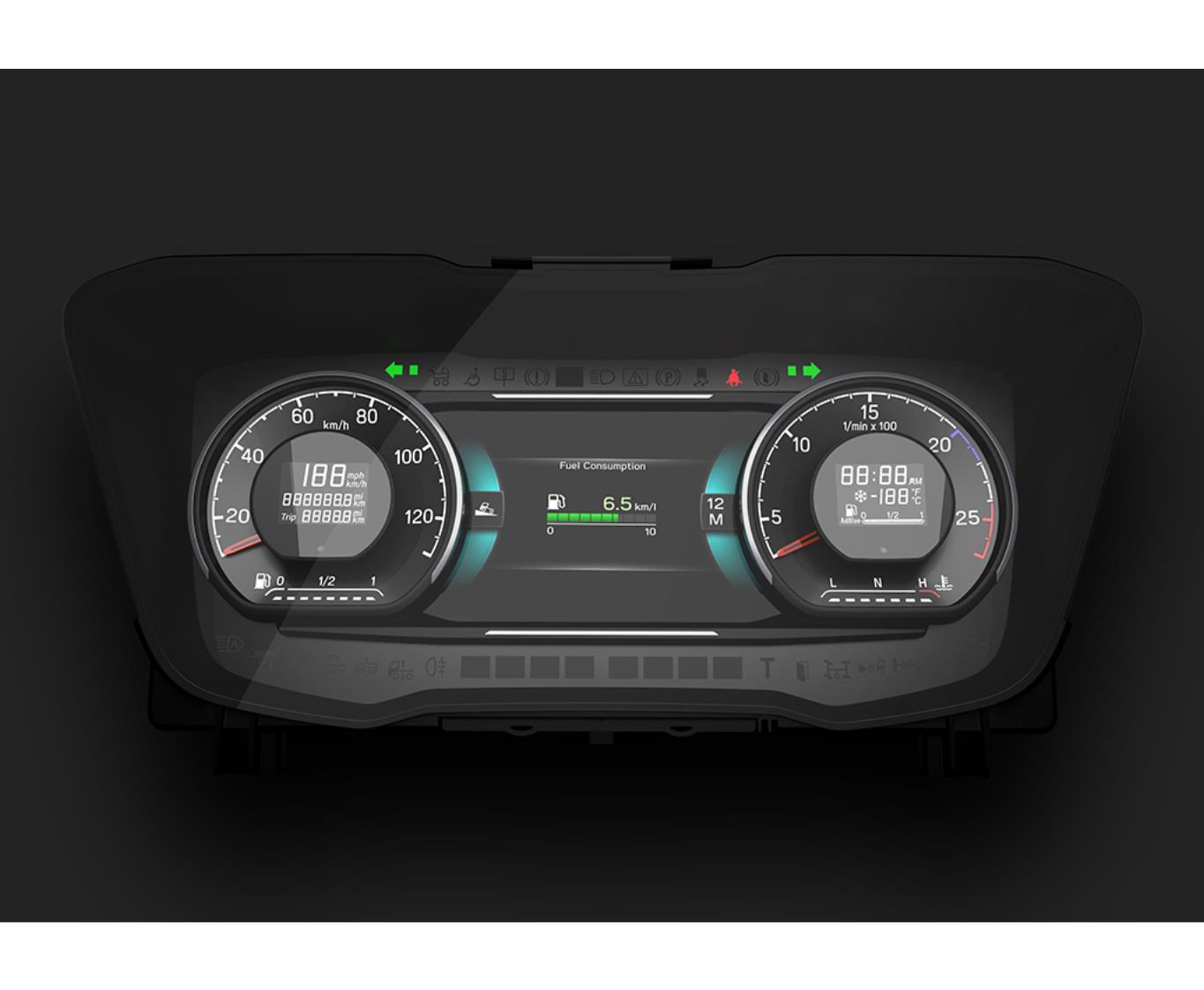 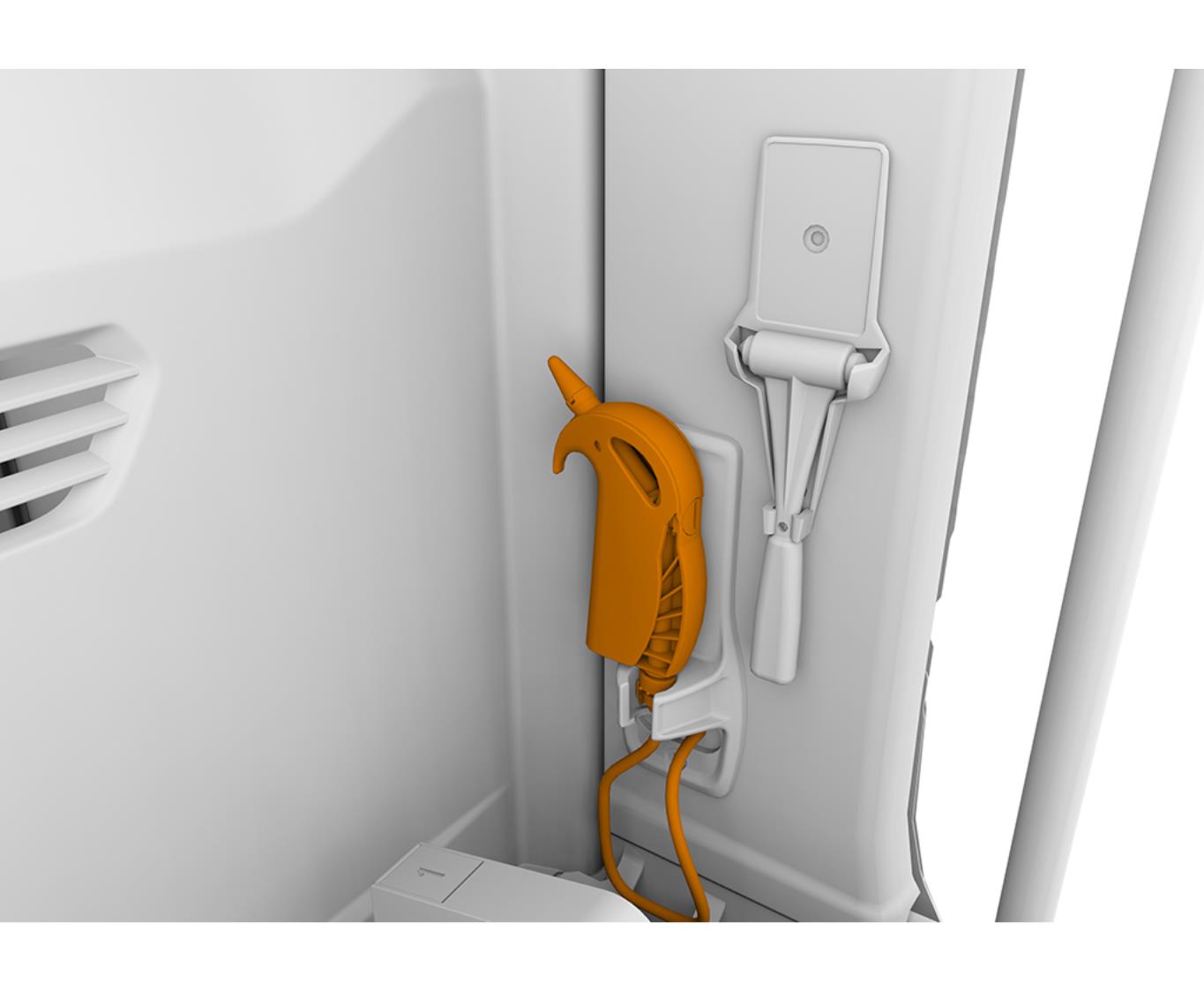 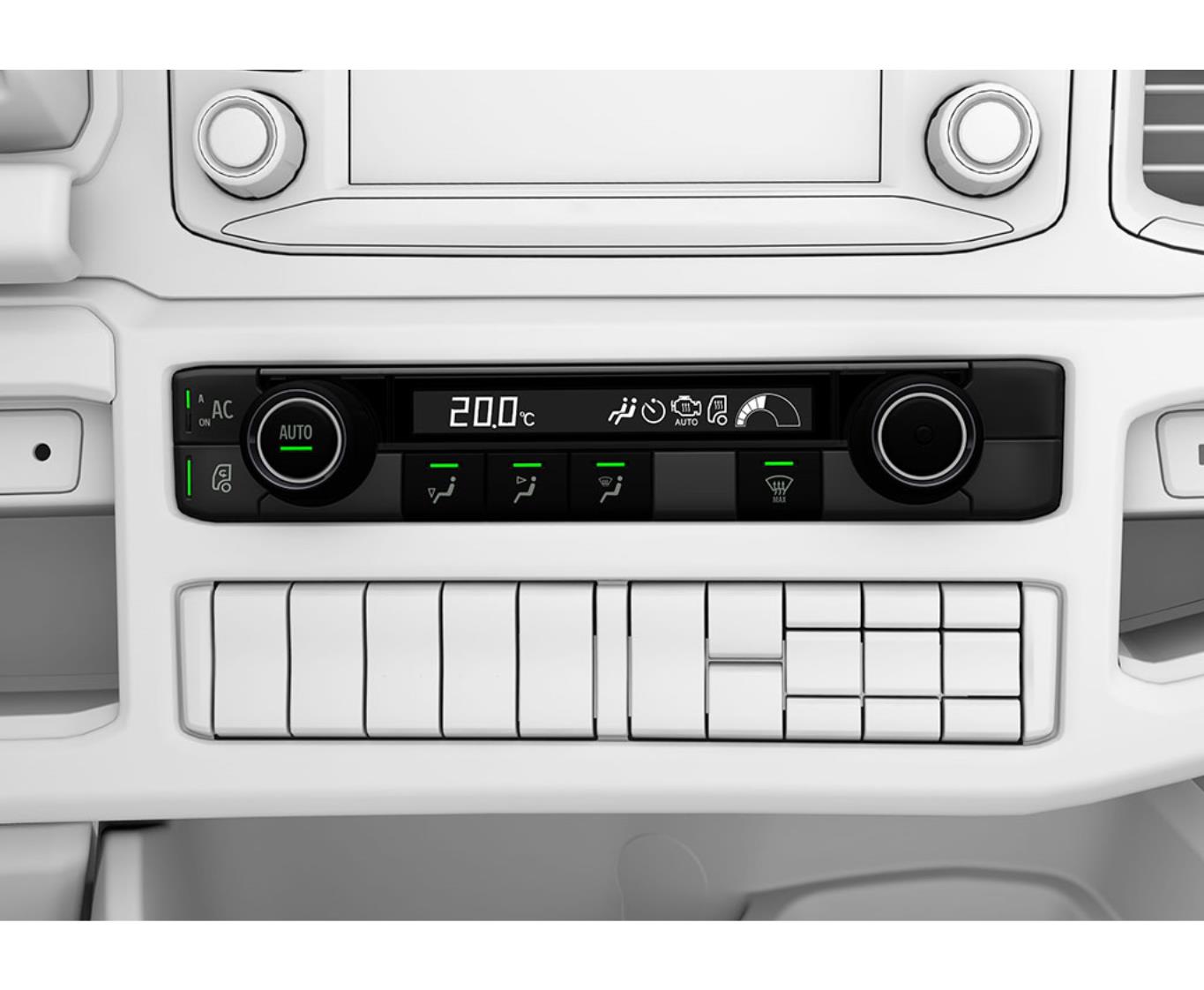 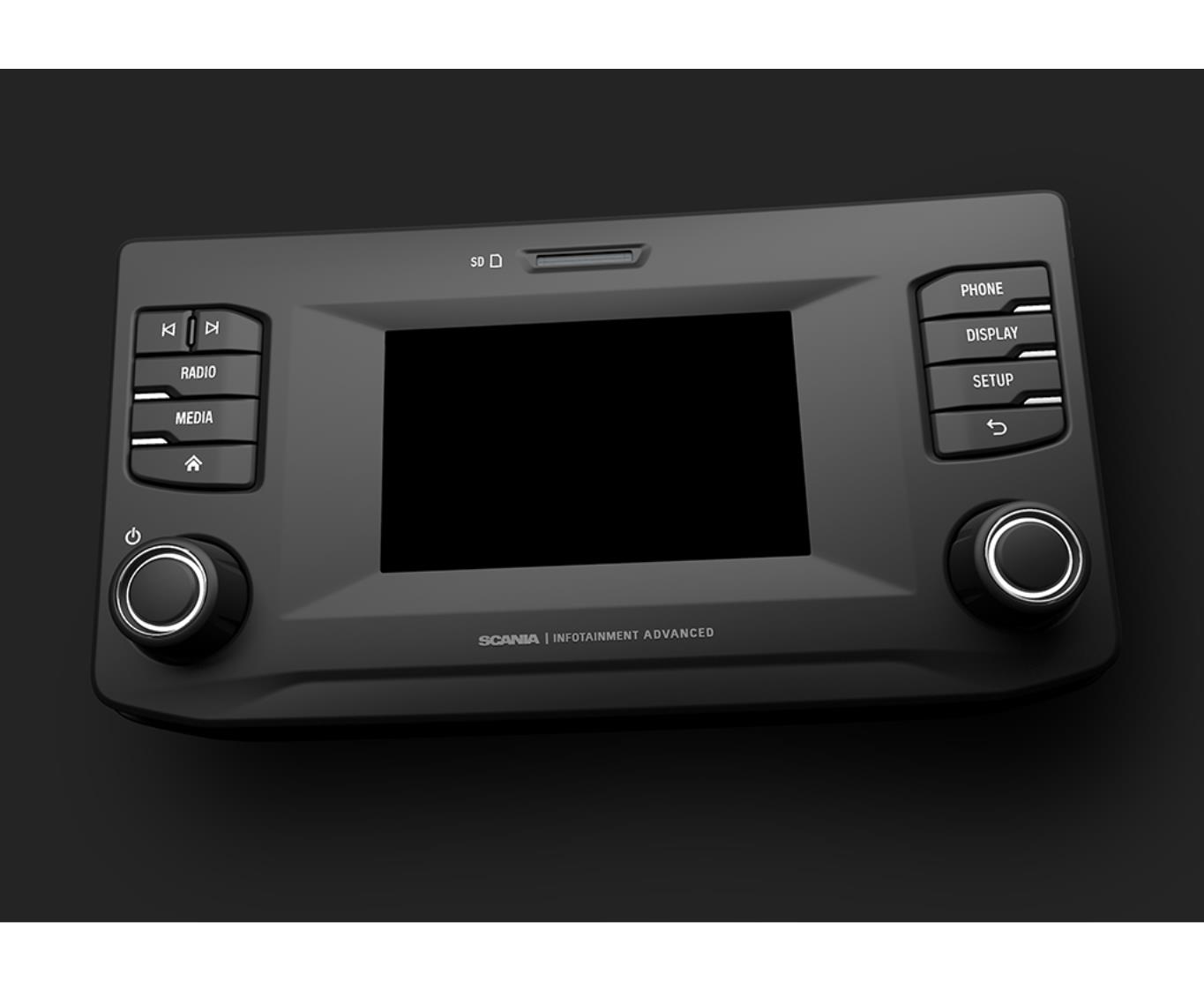 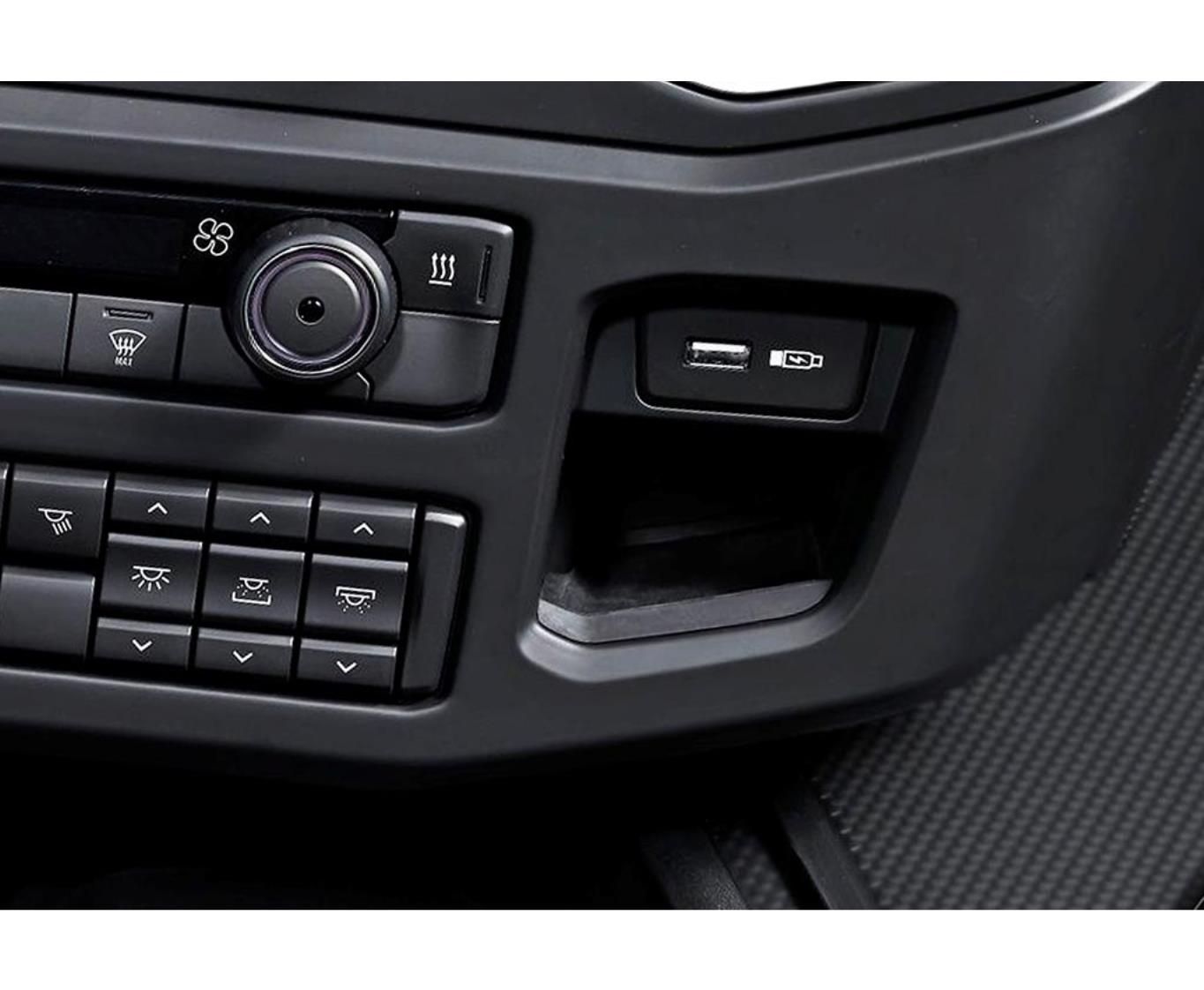 ОБОРУДОВАНИЕОБОРУДОВАНИЕМАРКАZOELLERМОДЕЛЬMEDIUM XXLОБЪЕМ КУЗОВАОБЪЕМ КУЗОВАм322.6ВМЕСТИМОСТЬ (неупл. отходов)ВМЕСТИМОСТЬ (неупл. отходов)ВМЕСТИМОСТЬ (неупл. отходов)м3138ВМЕСТИМОСТЬ (неупл. отходов)ВМЕСТИМОСТЬ (неупл. отходов)ВМЕСТИМОСТЬ (неупл. отходов)баков 1,1 м3125КОЭФФИЦИЕНТ ПРЕССОВАНИЯКОЭФФИЦИЕНТ ПРЕССОВАНИЯКОЭФФИЦИЕНТ ПРЕССОВАНИЯ1:6ПОДЪЕМНОЕ УСТРОЙСТВОПОДЪЕМНОЕ УСТРОЙСТВОZOELLER SK200+WELAKIТИП ОБСЛУЖИВАЕМЫХ КОНТЕЙНЕРОВТИП ОБСЛУЖИВАЕМЫХ КОНТЕЙНЕРОВТИП ОБСЛУЖИВАЕМЫХ КОНТЕЙНЕРОВевро 120-1100 л, 0,8 м3, бункеры 8 м3ТОЛЩИНА ПРИЕМНОЙ ВАННЫТОЛЩИНА ПРИЕМНОЙ ВАННЫТОЛЩИНА ПРИЕМНОЙ ВАННЫмм10СИСТЕМА УПРАВЛЕНИЯСИСТЕМА УПРАВЛЕНИЯдублированная или электроннаяГАБАРИТНЫЕ РАЗМЕРЫ ТСГАБАРИТНЫЕ РАЗМЕРЫ ТСмм9558x3746x2550ОБЪЕМ ПРИЕМНОЙ ВАННЫОБЪЕМ ПРИЕМНОЙ ВАННЫм32,8ТИП КУЗОВАреберныйРАБОЧЕЕ ОСВЕЩЕНИЕРАБОЧЕЕ ОСВЕЩЕНИЕлампы накаливания или LEDАЛЮМИНИЕВАЯ ОБШИВКА КУЗОВААЛЮМИНИЕВАЯ ОБШИВКА КУЗОВААЛЮМИНИЕВАЯ ОБШИВКА КУЗОВАопцияТЕРМИНАЛ УПРАВЛЕНИЯТЕРМИНАЛ УПРАВЛЕНИЯопцияЯЩИК ДЛЯ ОГНЕТУШИТЕЛЯЯЩИК ДЛЯ ОГНЕТУШИТЕЛЯстандартРЕКОМЕНДОВАННЫЙ ТИП ОТХОДОВРЕКОМЕНДОВАННЫЙ ТИП ОТХОДОВРЕКОМЕНДОВАННЫЙ ТИП ОТХОДОВТБО/КГМ/смешанные отходыСТАНДАРТНАЯ КОМПЛЕКТАЦИЯ: Кран для слива жидкости из приёмного бункера, кран для слива жидкости из передней части кузова, крепление для метлы и лопаты, уплотнение между задним бортом и технологическим кузовом, люк для обслуживания оборудования, задние фонари, стопы и указатели поворота, фонарь заднего хода -1 шт., противотуманная задняя фара – 1 шт, фонарь освещения рабочей зоны – 2 шт., проблесковый маячок – 2 шт., боковые габаритные огни.СТАНДАРТНАЯ КОМПЛЕКТАЦИЯ: Кран для слива жидкости из приёмного бункера, кран для слива жидкости из передней части кузова, крепление для метлы и лопаты, уплотнение между задним бортом и технологическим кузовом, люк для обслуживания оборудования, задние фонари, стопы и указатели поворота, фонарь заднего хода -1 шт., противотуманная задняя фара – 1 шт, фонарь освещения рабочей зоны – 2 шт., проблесковый маячок – 2 шт., боковые габаритные огни.СТАНДАРТНАЯ КОМПЛЕКТАЦИЯ: Кран для слива жидкости из приёмного бункера, кран для слива жидкости из передней части кузова, крепление для метлы и лопаты, уплотнение между задним бортом и технологическим кузовом, люк для обслуживания оборудования, задние фонари, стопы и указатели поворота, фонарь заднего хода -1 шт., противотуманная задняя фара – 1 шт, фонарь освещения рабочей зоны – 2 шт., проблесковый маячок – 2 шт., боковые габаритные огни.СТАНДАРТНАЯ КОМПЛЕКТАЦИЯ: Кран для слива жидкости из приёмного бункера, кран для слива жидкости из передней части кузова, крепление для метлы и лопаты, уплотнение между задним бортом и технологическим кузовом, люк для обслуживания оборудования, задние фонари, стопы и указатели поворота, фонарь заднего хода -1 шт., противотуманная задняя фара – 1 шт, фонарь освещения рабочей зоны – 2 шт., проблесковый маячок – 2 шт., боковые габаритные огни.СТАНДАРТНАЯ КОМПЛЕКТАЦИЯ: Кран для слива жидкости из приёмного бункера, кран для слива жидкости из передней части кузова, крепление для метлы и лопаты, уплотнение между задним бортом и технологическим кузовом, люк для обслуживания оборудования, задние фонари, стопы и указатели поворота, фонарь заднего хода -1 шт., противотуманная задняя фара – 1 шт, фонарь освещения рабочей зоны – 2 шт., проблесковый маячок – 2 шт., боковые габаритные огни.СТАНДАРТНАЯ КОМПЛЕКТАЦИЯ: Кран для слива жидкости из приёмного бункера, кран для слива жидкости из передней части кузова, крепление для метлы и лопаты, уплотнение между задним бортом и технологическим кузовом, люк для обслуживания оборудования, задние фонари, стопы и указатели поворота, фонарь заднего хода -1 шт., противотуманная задняя фара – 1 шт, фонарь освещения рабочей зоны – 2 шт., проблесковый маячок – 2 шт., боковые габаритные огни.СТАНДАРТНАЯ КОМПЛЕКТАЦИЯ: Кран для слива жидкости из приёмного бункера, кран для слива жидкости из передней части кузова, крепление для метлы и лопаты, уплотнение между задним бортом и технологическим кузовом, люк для обслуживания оборудования, задние фонари, стопы и указатели поворота, фонарь заднего хода -1 шт., противотуманная задняя фара – 1 шт, фонарь освещения рабочей зоны – 2 шт., проблесковый маячок – 2 шт., боковые габаритные огни.СТАНДАРТНАЯ КОМПЛЕКТАЦИЯ: Кран для слива жидкости из приёмного бункера, кран для слива жидкости из передней части кузова, крепление для метлы и лопаты, уплотнение между задним бортом и технологическим кузовом, люк для обслуживания оборудования, задние фонари, стопы и указатели поворота, фонарь заднего хода -1 шт., противотуманная задняя фара – 1 шт, фонарь освещения рабочей зоны – 2 шт., проблесковый маячок – 2 шт., боковые габаритные огни.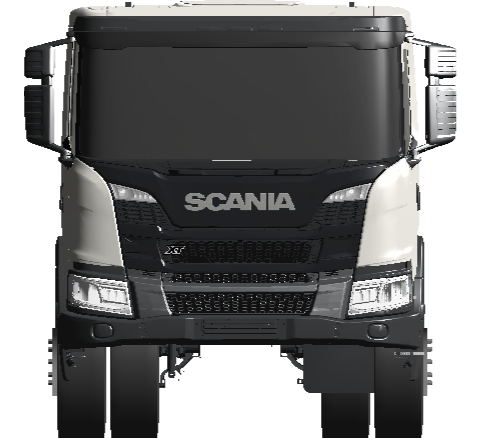 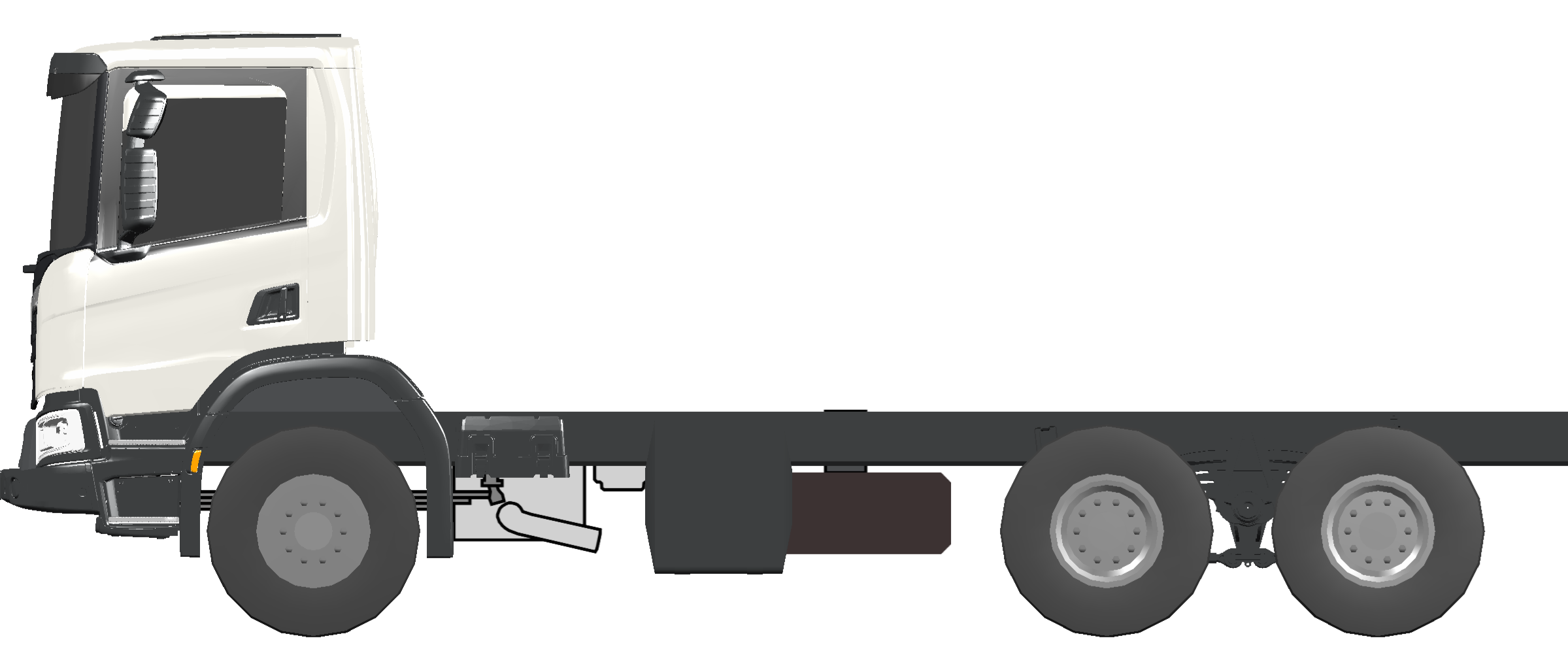 Управляемое предложение / Guided OfferingУправляемое предложение / Guided OfferingУправляемое предложение / Guided OfferingУправляемое предложение / Guided OfferingУправляемое предложение / Guided OfferingУправляемое предложение / Guided OfferingУправляемое предложение / Guided OfferingУправляемое предложение / Guided OfferingНачальный выбор / Initial selectionsНачальный выбор / Initial selectionsНачальный выбор / Initial selectionsНачальный выбор / Initial selectionsНачальный выбор / Initial selectionsНачальный выбор / Initial selectionsНачальный выбор / Initial selectionsНачальный выбор / Initial selectionsОбласть примененияОбласть примененияОбласть применениясбор мусора и отходовТип ТС+колесная формулаТип ТС+колесная формулаТип ТС+колесная формулаB6x4Модель кабиныМодель кабиныМодель кабиныCP14LГруппы компонентов / Component GroupsГруппы компонентов / Component GroupsГруппы компонентов / Component GroupsГруппы компонентов / Component GroupsГруппы компонентов / Component GroupsГруппы компонентов / Component GroupsГруппы компонентов / Component GroupsГруппы компонентов / Component GroupsОбласть применения и вид перевозокОбласть применения и вид перевозокОбласть применения и вид перевозоксбор мусора и отходов - региональныеОбщие параметры / GeneralОбщие параметры / GeneralОбщие параметры / GeneralОбщие параметры / GeneralОбщие параметры / GeneralОбщие параметры / GeneralОбщие параметры / GeneralОбщие параметры / GeneralТип / TypeТип / TypeТип / TypeТип / TypeТип / TypeТип / TypeТип / TypeТип / TypeВысота шассиВысота шассиВысота шассиВысокое шассиГабаритные размеры / DimensionsГабаритные размеры / DimensionsГабаритные размеры / DimensionsГабаритные размеры / DimensionsГабаритные размеры / DimensionsГабаритные размеры / DimensionsГабаритные размеры / DimensionsГабаритные размеры / DimensionsШирина шассиШирина шассиШирина шасси2550 mmКолесная базаКолесная базаКолесная база3950 mmПакетные предложения / PackagesПакетные предложения / PackagesПакетные предложения / PackagesПакетные предложения / PackagesПакетные предложения / PackagesПакетные предложения / PackagesПакетные предложения / PackagesПакетные предложения / PackagesScania XTScania XTScania XTScania XTScania XTScania XTScania XTScania XTПакет Scania XT, экстерьерПакет Scania XT, экстерьерПакет Scania XT, экстерьерПакет включает оборудование: Scania XT, наружный противосолнечный козырек, ребристые зеркала заднего вида, широкоугольное зеркало с водительской стороны и с пассажирской стороны, электрообогрев и электропривод регулировки зеркал заднего вида, центральная блокировка с дистанционным управлением и фары-прожекторы в облицовке радиатора или в крыше.Пакет включает оборудование: Scania XT, наружный противосолнечный козырек, ребристые зеркала заднего вида, широкоугольное зеркало с водительской стороны и с пассажирской стороны, электрообогрев и электропривод регулировки зеркал заднего вида, центральная блокировка с дистанционным управлением и фары-прожекторы в облицовке радиатора или в крыше.Пакет включает оборудование: Scania XT, наружный противосолнечный козырек, ребристые зеркала заднего вида, широкоугольное зеркало с водительской стороны и с пассажирской стороны, электрообогрев и электропривод регулировки зеркал заднего вида, центральная блокировка с дистанционным управлением и фары-прожекторы в облицовке радиатора или в крыше.Пакет включает оборудование: Scania XT, наружный противосолнечный козырек, ребристые зеркала заднего вида, широкоугольное зеркало с водительской стороны и с пассажирской стороны, электрообогрев и электропривод регулировки зеркал заднего вида, центральная блокировка с дистанционным управлением и фары-прожекторы в облицовке радиатора или в крыше.Пакет включает оборудование: Scania XT, наружный противосолнечный козырек, ребристые зеркала заднего вида, широкоугольное зеркало с водительской стороны и с пассажирской стороны, электрообогрев и электропривод регулировки зеркал заднего вида, центральная блокировка с дистанционным управлением и фары-прожекторы в облицовке радиатора или в крыше.Пакет Scania XT, интерьерПакет Scania XT, интерьерПакет Scania XT, интерьерВ пакет входят опции: Scania XT, обивка стен и потолка из винила, водительское сиденье medium B, резиновые коврики, пневмопистолет, большая или малая штанга системы хранения, обивка водительского сиденья из ткани XT В пакет входят опции: Scania XT, обивка стен и потолка из винила, водительское сиденье medium B, резиновые коврики, пневмопистолет, большая или малая штанга системы хранения, обивка водительского сиденья из ткани XT В пакет входят опции: Scania XT, обивка стен и потолка из винила, водительское сиденье medium B, резиновые коврики, пневмопистолет, большая или малая штанга системы хранения, обивка водительского сиденья из ткани XT В пакет входят опции: Scania XT, обивка стен и потолка из винила, водительское сиденье medium B, резиновые коврики, пневмопистолет, большая или малая штанга системы хранения, обивка водительского сиденья из ткани XT В пакет входят опции: Scania XT, обивка стен и потолка из винила, водительское сиденье medium B, резиновые коврики, пневмопистолет, большая или малая штанга системы хранения, обивка водительского сиденья из ткани XT Интерьер / InteriorИнтерьер / InteriorИнтерьер / InteriorИнтерьер / InteriorИнтерьер / InteriorИнтерьер / InteriorИнтерьер / InteriorИнтерьер / InteriorПакет Климат-контрольПакет Климат-контрольПакет Климат-контролькондиционер + автоматическое управление + с подогревомСиловая установка / EngineСиловая установка / EngineСиловая установка / EngineСиловая установка / EngineСиловая установка / EngineСиловая установка / EngineСиловая установка / EngineСиловая установка / EngineДвигатель / EngineДвигатель / EngineДвигатель / EngineДвигатель / EngineДвигатель / EngineДвигатель / EngineДвигатель / EngineДвигатель / EngineДвигатель (модель)Двигатель (модель)Двигатель (модель)DC13 152 380 hp Euro 5/Proconve P7Класс исполнения турбокомпрессораКласс исполнения турбокомпрессораКласс исполнения турбокомпрессораусиленныйОграничитель крутящего моментаОграничитель крутящего моментаОграничитель крутящего моментас ограничителемОчистка картера, тип вентиляции двигателяОчистка картера, тип вентиляции двигателяОчистка картера, тип вентиляции двигателяфильтрТип маслоотделителяТип маслоотделителяТип маслоотделителяфильтрУказатель уровня масла в  двигателеУказатель уровня масла в  двигателеУказатель уровня масла в  двигателес указателемОграничитель белого дымас ограничителемс ограничителемСистема впуска / Air intakeСистема впуска / Air intakeСистема впуска / Air intakeВоздухозаборникпереднийпереднийСистема охлаждения / Cooling systemСистема охлаждения / Cooling systemСистема охлаждения / Cooling systemТемпература кристаллизации охлаждающей жидкости-40 градусов C-40 градусов CСистема выпуска отработанных газов / Exhaust systemСистема выпуска отработанных газов / Exhaust systemСистема выпуска отработанных газов / Exhaust systemНаправление выхлопной трубыназадназадКоробка передач / GearboxКоробка передач / GearboxКоробка передач / GearboxКоробка передач / GearboxКоробка передач / GearboxКоробка передач / GearboxКоробка передачGR905GR905Сцепление / ClutchСцепление / ClutchСцепление / ClutchТип сцеплениямеханическоемеханическоеЗащита сцепления от перегрузкис защитойс защитойМосты / AxlesМосты / AxlesМосты / AxlesПередние мосты / Front axlesПередние мосты / Front axlesПередние мосты / Front axlesМаксимально допустимая нагрузка на передний мост8500 kg8500 kgЗадние мосты / Rear axlesЗадние мосты / Rear axlesЗадние мосты / Rear axlesМаксимально допустимая нагрузка на заднюю тележку26 000 кг (13000 +13000)26 000 кг (13000 +13000)Модель задней тележкиBT201IBT201IГлавная передачаRB662RB662Главное передаточное число3,423,42Блокировка дифференциалас блокировкойс блокировкойМасляный фильтр заднего мостас фильтромс фильтромКоробки Отбора Мощности / Power Take-OffКоробки Отбора Мощности / Power Take-OffКоробки Отбора Мощности / Power Take-OffОтбор мощности независимый от сцепления / Clutch independent PTOОтбор мощности независимый от сцепления / Clutch independent PTOОтбор мощности независимый от сцепления / Clutch independent PTOКОМ на двигателе, тип EDED120PED120PТопливные баки / Fuel tanksТопливные баки / Fuel tanksТопливные баки / Fuel tanksОбщая информация / GeneralОбщая информация / GeneralОбщая информация / GeneralОбъем топливного бака слева300 dm3300 dm3Материал топливного бакаалюминийалюминийЗапирающаяся крышка горловины топливного бака1 штука1 штукаТопливный фильтр-влагоотделитель на шассифильтр-влагоотделитель с подогревомфильтр-влагоотделитель с подогревомПористость топливного фильтра10 микрон10 микронПодогреватель топливас подогревателемс подогревателемЗащитный клапан в горловине топливного бакас клапаномс клапаномБаки для мочевины / SCR tanksБаки для мочевины / SCR tanksБаки для мочевины / SCR tanksПодогрев системы SCRс подогревомс подогревомБак для мочевины (SCR) установленный на правой стороне47 dm347 dm3Шасси / ChassisШасси / ChassisШасси / ChassisРама / FrameРама / FrameРама / FrameТип рамыF957F957Отверстия в раме шасси для кузовного оборудованияпо всей рамепо всей рамеРулевое управление / SteeringРулевое управление / SteeringРулевое управление / SteeringРулевое управление1-контурное с гидравлическим усилителем1-контурное с гидравлическим усилителемРегулировка рулевого колесарегулировка угла наклона и продольного положениярегулировка угла наклона и продольного положенияРулевое колесобазовоебазовоеПередняя подвеска / Suspension frontПередняя подвеска / Suspension frontПередняя подвеска / Suspension frontПередняя подвеска, тип рессор3x29, параболические3x29, параболическиеМатериал втулки передних рессорстальстальНастройка амортизатора переднего мостажесткий амортизаторжесткий амортизаторЗадняя подвеска / Suspension rearЗадняя подвеска / Suspension rearЗадняя подвеска / Suspension rearЗадняя подвеска, тип рессор4x41, параболические4x41, параболическиеАмортизаторы на задней осис амортизаторамис амортизаторамиСтабилизатор поперечной устойчивости / Anti-roll barСтабилизатор поперечной устойчивости / Anti-roll barСтабилизатор поперечной устойчивости / Anti-roll barСтаб-тор поперечной устойчивости,  передняя осьнормальной жесткостинормальной жесткостиСтаб-тор поперечной устойчивости,  задняя осьсо стабилизаторомсо стабилизаторомЭлектрооборудование / ElectricsЭлектрооборудование / ElectricsЭлектрооборудование / ElectricsАккумуляторные батареи230 Aч230 AчРасположение АКБслеваслеваГенератор100 A100 AКолеса, крылья и брызговики / Wheels & MudguardsКолеса, крылья и брызговики / Wheels & MudguardsКолеса, крылья и брызговики / Wheels & MudguardsШины / TyresШины / TyresШины / TyresТип шин на переднем мосту315/80R22.5 Construction Steer Flexible315/80R22.5 Construction Steer FlexibleТип шин на заднем мосту315/80R22.5 Construction Drive Flexible315/80R22.5 Construction Drive FlexibleТип шин, запасное колесо315/80R22.5 Construction Steer Flexible315/80R22.5 Construction Steer FlexibleКоличество шин, запасное колесо11Диски / RimsДиски / RimsДиски / RimsМатериал колесного дискастальстальДополнительное оборудование / Wheel equipmentДополнительное оборудование / Wheel equipmentДополнительное оборудование / Wheel equipmentДекоративные колпаки колеснержавеющая стальнержавеющая стальКронштейн крепления запасного колесасправасправаПротивооткатные упоры2 штуки2 штукиПередние крылья и брызговики / Mudguard frontПередние крылья и брызговики / Mudguard frontПередние крылья и брызговики / Mudguard frontРезиновые брызговики для передних колесс брызговикамис брызговикамиТормозная система / BrakesТормозная система / BrakesТормозная система / BrakesРабочая тормозная система / Brake systemРабочая тормозная система / Brake systemРабочая тормозная система / Brake systemРазмер тормозных камер для транспортных средств, не оборудованных тормозной системой EBSтехнически допустимая полная масса GVWтехнически допустимая полная масса GVWТип тормозных механизмовбарабаныбарабаныУправление тормозамипневматическоепневматическоеABSс ABSс ABSКлапан регулировки тормозных сил с клапаномс клапаномAPS компрессорс электронным управлениемс электронным управлениемСтояночная тормозная системапневматическаяпневматическаяПредохранительный клапан тормозных камерс клапаномс клапаномКолесные тормоза / Wheel brakesКолесные тормоза / Wheel brakesКолесные тормоза / Wheel brakesТип тормозной камеры передней осис пружинным энергоаккумуляторомс пружинным энергоаккумуляторомТип тормозной камеры 1-ой задней осис пружинным энергоаккумуляторомс пружинным энергоаккумуляторомТормозные накладки задние шириной 254 ммс накладкамис накладкамиВспомогательная тормозная система / Auxiliary brakesВспомогательная тормозная система / Auxiliary brakesВспомогательная тормозная система / Auxiliary brakesУправление вспомогательным тормозомручное управлениеручное управлениеКузовные надстройки и адаптация шасси / Body and chassis adaptationКузовные надстройки и адаптация шасси / Body and chassis adaptationКузовные надстройки и адаптация шасси / Body and chassis adaptationИнтерфейс для кузовоного оборудования / Bodywork interfaceИнтерфейс для кузовоного оборудования / Bodywork interfaceИнтерфейс для кузовоного оборудования / Bodywork interfaceИнтерфейс коммуникации с кузовным оборудованием (BCI)естьестьИндикаторы контрольных ламп на щитке приборовобщие сведенияобщие сведенияДругое оборудование / MiscellaneousДругое оборудование / MiscellaneousДругое оборудование / MiscellaneousДержатель номерного знака, заднийтип "панель"тип "панель"Экстерьер кабины / Cab exteriorЭкстерьер кабины / Cab exteriorЭкстерьер кабины / Cab exteriorОбщее оборудование кабины / Cab generalОбщее оборудование кабины / Cab generalОбщее оборудование кабины / Cab generalПодвеска кабиныбазовый вариант механической подвескибазовый вариант механической подвескиНасос подъема кабиныручнойручнойЭкстерьер / ExteriorЭкстерьер / ExteriorЭкстерьер / ExteriorЛюк в крышес ручным управлениемс ручным управлениемПротивосолнечный козырек, наружныйс козырькомс козырькомЗвуковой сигнал спередипневматический 118 dBпневматический 118 dBДополнительная ступенька для кабиныестьестьПередний бампер / Front bumperПередний бампер / Front bumperПередний бампер / Front bumperПередний бампер / Front bumperВыступающий вперед бампер150 mmСкладная подножка в бамперес подножкойОстекление / WindowsОстекление / WindowsОстекление / WindowsОстекление / WindowsВетровое стеклостандартноеТип стекла в окне двериодинарное остеклениеЗеркала / MirrorsЗеркала / MirrorsЗеркала / MirrorsЗеркала / MirrorsТип кожуха для зеркала заднего видаребристыйПодогрев зеркала заднего вида с подогревом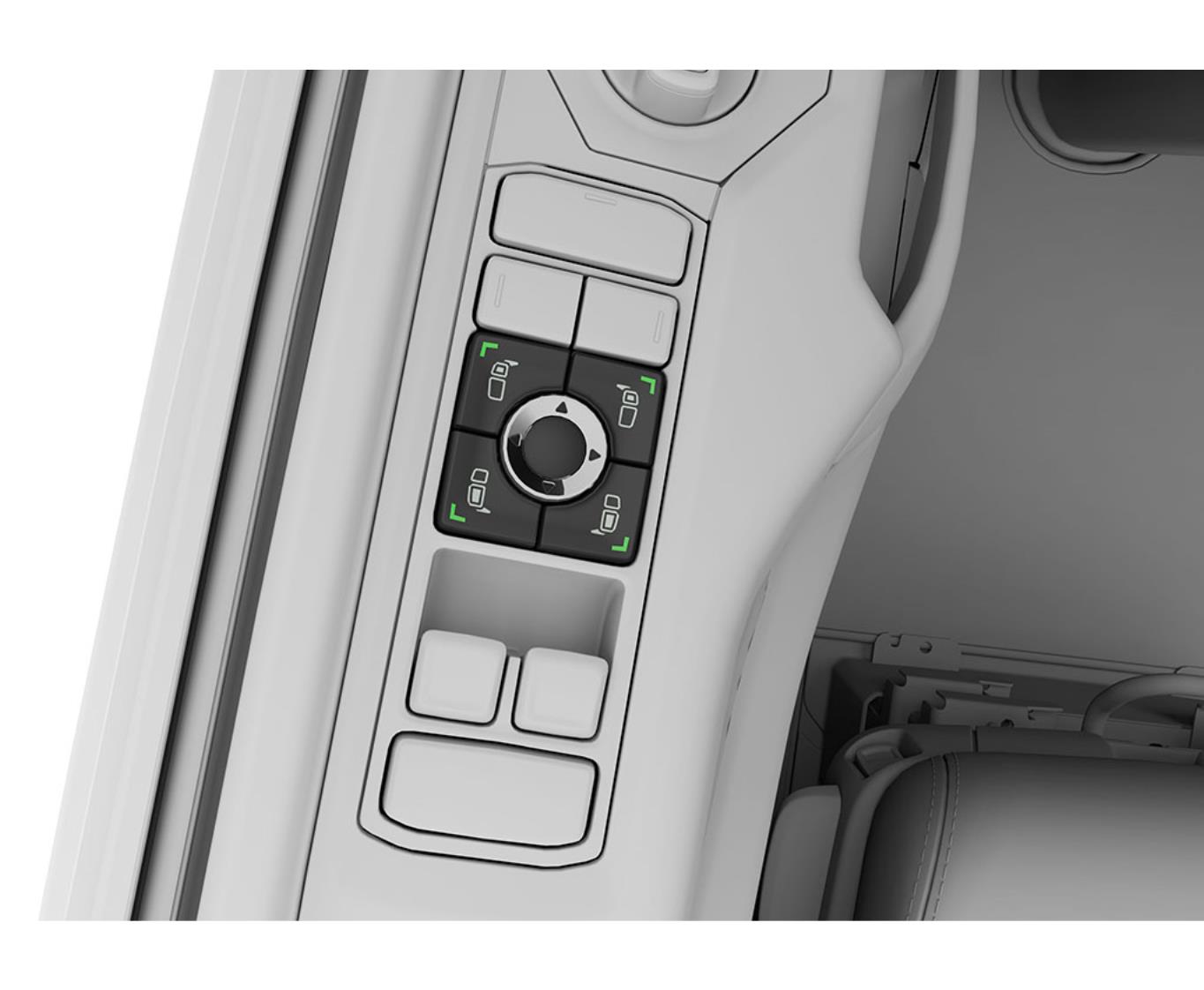 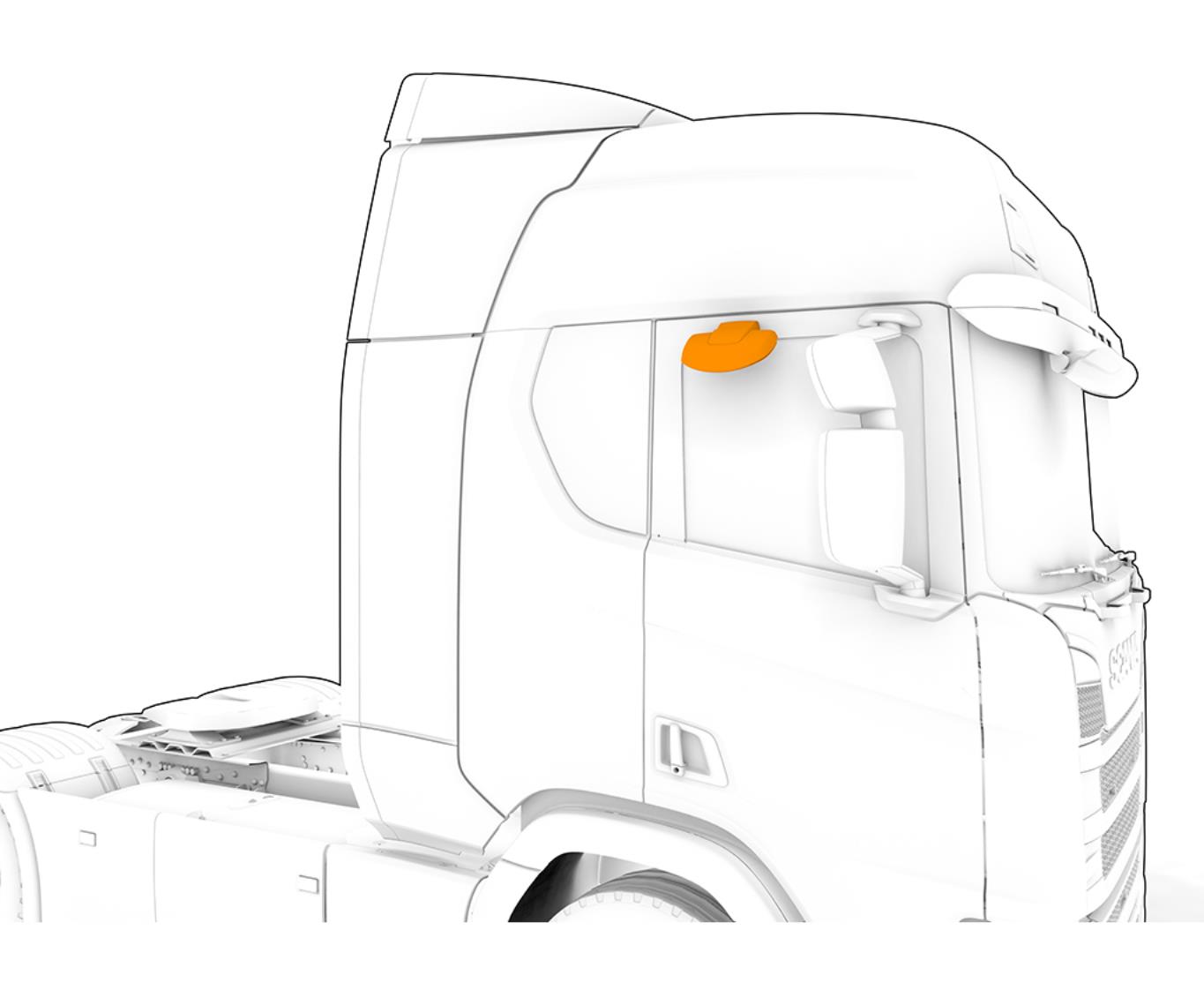 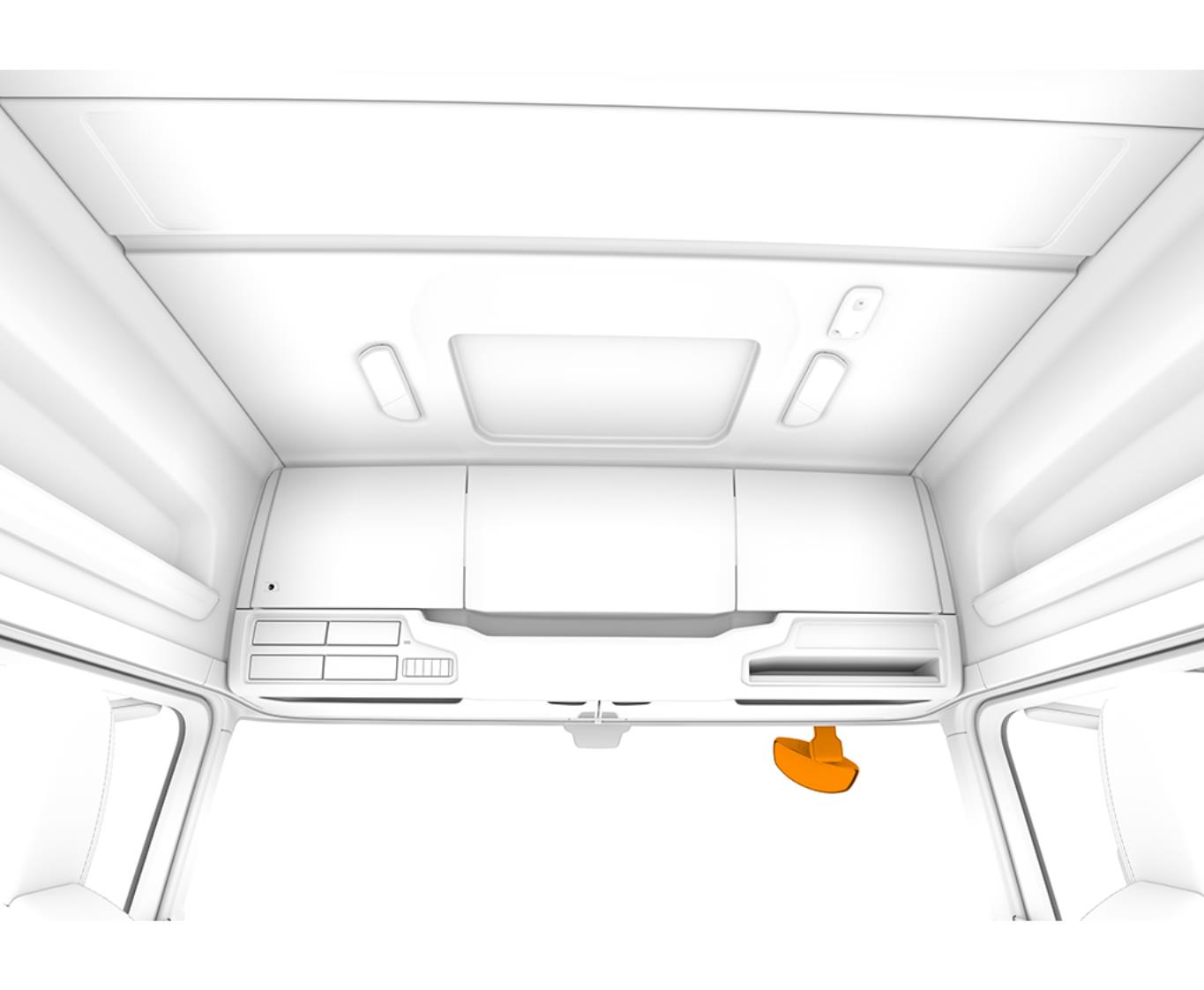 Охранная сигнализация и замки кабины / Lock and alarmОхранная сигнализация и замки кабины / Lock and alarmОхранная сигнализация и замки кабины / Lock and alarmТип замка дверей кабины  центральный замок с дистанционным управлениемКоличество ключей/брелоковдваНаружные световые приборы / LampsНаружные световые приборы / LampsНаружные световые приборы / LampsНаружные световые приборы / LampsТип передних фарH7Постоянный ближний свет, вариант исполнениясветодиоды (LED DRL) + габаритные огниКорректор уровня фарручнойЗащита фарс защитойВстроенные фары-прожекторы в облицовке радиаторас фарамиПередние габаритные фонарибелыеБоковые габаритные огниустановленные временно (для шасси)Конструкция задних фонарейс лампой накаливанияРасположение задних фонарейна кронштейнахЗвуковой сигнал движения задним ходомс сигналомИнтерьер кабины / Cab interiorИнтерьер кабины / Cab interiorИнтерьер кабины / Cab interiorИнтерьер кабины / Cab interiorСиденья / SeatsСиденья / SeatsСиденья / SeatsСиденья / SeatsСиденье водителяmedium BСиденье пассажираскладноеОбивка сиденья водителяткань XTОбивка сиденья пассажиравинилРегулируемый амортизатор сиденье водителядаПодогрев сиденья водителяс подогревомКоличество сидений со стороны пассажира2Сигнализация непристёгнутых ремней безопасностиконтрольная лампа, звуковой сигналМеста для хранения / StoragesМеста для хранения / StoragesМеста для хранения / StoragesМеста для хранения / StoragesМодуль расширения для приборной панелидержатель аксессуаровИнтерьер / InteriorИнтерьер / InteriorИнтерьер / InteriorИнтерьер / InteriorОбивка боковых панелей и потолкавинилОбивка дверейпластиковаяВнутренний противосолнечный козырек двери водителяшторкаЗанавески ветрового стекла и окон дверейподготовкаЗащитные коврики на полрезиновыеЦентральный коврик на полрезиновыйПриборы / InstrumentsПриборы / InstrumentsПриборы / InstrumentsПриборы / InstrumentsПриборы / InstrumentsОтделка панели приборовжесткаяЦвет нижней секции приборной панелитемно-песочныйКомбинация приборовэкран 7 дюймов км/чПриборный щиток Scania. С цветным 7-дюймовым дисплеем и бортовым компьютером. Четыре прибора, которые показывают: скорость (км/ч), обороты двигателя, температуру двигателя, уровень топлива, расход топлива и давление масла. Приборный щиток Scania. С цветным 7-дюймовым дисплеем и бортовым компьютером. Четыре прибора, которые показывают: скорость (км/ч), обороты двигателя, температуру двигателя, уровень топлива, расход топлива и давление масла. Приборный щиток Scania. С цветным 7-дюймовым дисплеем и бортовым компьютером. Четыре прибора, которые показывают: скорость (км/ч), обороты двигателя, температуру двигателя, уровень топлива, расход топлива и давление масла. Информация о кузовном оборудованиидаТахографподготовка под российский тахограф "Штрих"Ограничение скорости, предусмотренное законом85 km/hПневмопистолетестьКлиматическая система / Climate systemКлиматическая система / Climate systemКлиматическая система / Climate systemКлиматическая система / Climate systemСистема отопления кабиныс системойКондиционерс кондиционеромУправление отопителемавтоматическая системаВнутреннее освещение / LightingВнутреннее освещение / LightingВнутреннее освещение / LightingВнутреннее освещениенормальноеИнформационно-развлекательное оборудование и связь / CommunicationsИнформационно-развлекательное оборудование и связь / CommunicationsИнформационно-развлекательное оборудование и связь / CommunicationsИнформационно-развлекательная система2 DIN с 5-дюймовым экраном (Advanced)Громкоговоритель2 x 20WДиапазон радиочастотЕвропаUSB IP на приборной панели по центруUSBКоммуникаторC300Оператор связи для устройства CommunicatorTelenorПодготовка для FMSGateway (interface)Электрические розетки 12В и 24Вбазовая комплектацияИнструкции по эксплуатации / ManualsИнструкции по эксплуатации / ManualsИнструкции по эксплуатации / ManualsЯзык инструкции эксплуатации автомобилемРусскийАварийно-спасательное оборудование / Rescue equipmentАварийно-спасательное оборудование / Rescue equipmentАварийно-спасательное оборудование / Rescue equipmentАварийно-спасательное оборудование / Rescue equipmentАварийно-спасательное оборудование / Rescue equipmentАварийно-спасательное оборудование / Rescue equipmentШланг для накачки шин20-ти метровыйДомкратс домкратомЗнак аварийной остановки2 знакаОкраска / ColourОкраска / ColourОкраска / ColourОкраска кабины / CabОкраска кабины / CabОкраска кабины / CabЦвет кабины белыйIvory WhiteОкраска шасси / ChassisОкраска шасси / ChassisОкраска шасси / ChassisЦвет шасси серыйSub Grey